Per l’anno scolastico ______________ nella classe ______________ si propone l’adozione del testo: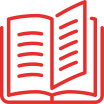 CHIAMAMI… Storia, Geografia, Scienze, MatematicaA. Mondadori ScuolaConfigurazione:Classe 4a Chiamami… – Sussidiario unico				 9791220411950 prezzo ministerialeClasse 5a Chiamami…– Sussidiario unico			 	 9791220412131 prezzo ministerialeClasse 4a Chiamami… – Sussidiario antropologico			 9791220412056 prezzo ministerialeClasse 5a Chiamami… – Sussidiario antropologico	 		 9791220412230 prezzo ministerialeClasse 4a Chiamami…– Sussidiario scientifico			 9791220412094 prezzo ministerialeClasse 5a Chiamami…– Sussidiario scientifico			 9791220412278 prezzo ministerialePerché propongo di adottare CHIAMAMI…Il sussidiario offre numerosi spunti per rendere bambini e bambine protagonisti del proprio sapere e farli sentire partecipi della costruzione del proprio futuro, a partire dalle pagine di apertura con le storie inedite di Daniele Aristarco che raccontano la vita di 20 grandi personaggi con collegamenti all’Agenda 2030 nelle rubriche Destinazione futuro.La forza della narrazione coinvolge e appassiona gli alunni e le alunne. In tutte le discipline sono presenti pagine ed esercizi dedicati all’Educazione civica (Il Mondo che vorrei) su argomenti di grande attualità, legati agli obiettivi dell'Agenda 2030. Il sussidiario sviluppa un metodo di studio graduale, Imparo a imparare, per attivare le competenze di studio e disciplinari, un attento lavoro sul lessico finalizzato alla rielaborazione dell’argomento anche attraverso l’uso e la costruzione di mappe, presenti in appositi quaderni dedicati, Imparo a imparare. I volumi di storia, geografia e scienze presentano pagine per l’inclusione proponendo la stesura di sintesi visive personalizzabili degli argomenti, i CartellONE, che si adattano a tutti gli stili di apprendimento, e aiutano gli alunni e le alunne a identificare gli elementi fondanti degli argomenti, anche attraverso proposte di lavoro cooperativo e contenuti digitali aggiuntivi.Chiamami matematica cala la disciplina nella realtà offrendo pagine per imparare leggere e interpretare i dati, una delle competenze principali per le cittadine e i cittadini del futuro. Il testo è arricchito da, un viaggio nella storia della matematica a cura del professor Saracco, con disegni accattivanti e proposte operative.Nel percorso di apprendimento della matematica, tutti gli argomenti partono da una situazione problematica reale, così da dare senso alla matematica, attivare l’interesse e coinvolgere tutta la classe. La cassetta degli attrezzi contiene utili strategie risolutive. Gli esercizi sono a livelli di difficoltà crescente e propongono anche attività realizzabili con geogebra direttamente inquadrando il QR.In tutte le discipline sono presenti frequenti verifiche in itinere con esercizi in situazione non nota (Nuova Sfida) ed esercizi per la competenza digitale. Ogni disciplina termina con un quaderno in fondo al volume con tanti esercizi di consolidamento e approfondimento.Laboratori STEAM e coding in tutte le discipline permettono un apprendimento attivo, secondo il principio del “fare per imparare”: ritagliare piegare, costruire semplici lapbook.I libri sono arricchiti da percorsi di didattica digitale integrata con esercizi interattivi, audiolibri, video racconti, video di approfondimento, l’atlante digitale interattivo HUB Maps, i contenuti digitali del vocabolario Devoto-Oli Junior, le Escape Room e le Lezioni digitali. Le risorse digitali sono puntualmente segnalate in ogni doppia pagina per permettere a insegnanti e alunni di accedervi rapidamente tramite QR code.In digitale i Quaderni per la valutazione presentano verifiche periodiche, compiti autentici e autovalutazione.Le Guide per l’insegnante forniscono la versione semplificata delle verifiche del Quaderno della valutazione per studenti con BES, tabelle di progettazione, griglie per le osservazioni, interviste orientate alla valutazione e tabelle valutative, materiali per il sostegno e, in digitale, le soluzioni di tutti gli esercizi.